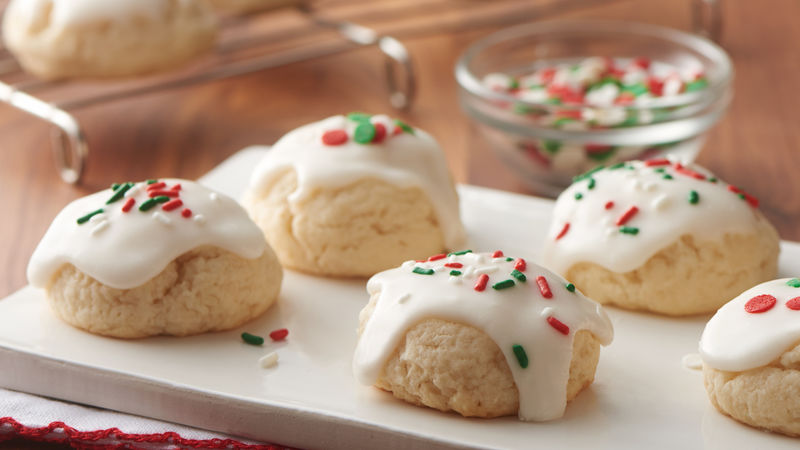 This Italian Christmas cookie recipe is made easy with Pillsbury sugar cookie dough, some special added ingredients, and festive candy sprinkles.•	Prep 30 MIN•	Total 1 HR 40 MIN•	Ingredients 7•	Servings 44Ingredients:1 roll (16.5 oz) Pillsbury™ refrigerated sugar cookie dough4 oz cream cheese, softened (from 8-oz package)½ cup all-purpose flour¾ teaspoon Pure Anise extract (or vanilla or almond extract) 2 ¼ cups powdered sugar3 to 4 tablespoons water2 tablespoons holiday candy decorsSteps:Heat oven to 350°F.In medium bowl, crumble cookie dough. Stir or knead in cream cheese, flour and 1/2 teaspoon of the Anise extract until well blended. (DO NOT EAT RAW COOKIE DOUGH AFTER COMBINING WITH FLOUR.) Shape dough into 44 (1 1/4-inch) balls. Place 1 inch apart on large ungreased cookie sheets.Bake 11 to 13 minutes or until edges are set. Cool 1 minute on cookie sheets. Remove from cookie sheets to cooling rackCool completely, about 30 minutes.In small bowl, stir powdered sugar, remaining 1/4 teaspoon Anise (or almond extract) and 3 tablespoons water until smooth. Add more water, 1/4 teaspoon at a time, as needed for desired dipping consistency. Dip top of each cookie into glaze. Sprinkle with decors. Store in airtight container in refrigerator.Variation on cookie icing 2 cups confectioners' sugar
3 tablespoons milk
1⁄8 teaspoon anise extract
decorative candy sprinkles
Food coloring if desired This icing is thicker. A trick for easier dipping is to microwave it for 10 seconds and divide the mixture into thirds. 